Souhlas rodičů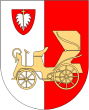 (pro závodníky, kteří jsou mladší 18 let)Tímto formulářem souhlasíte s tím, aby se váš syn/vaše dcera jménem .............................................................................    zúčastnil/a hasičské soutěže TFA Junior Kopřivnice................................................. Datum a podpis rodiče nebo zákonného zástupce Vyplněný formulář přiložíte při prezenci závodníka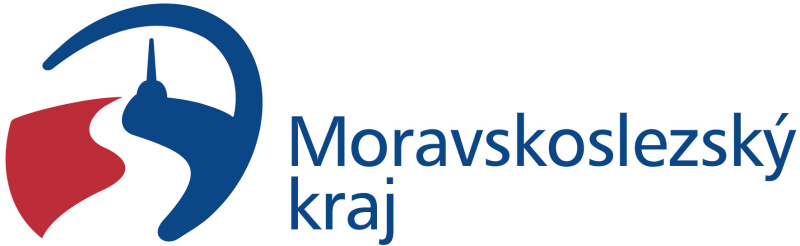 